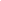 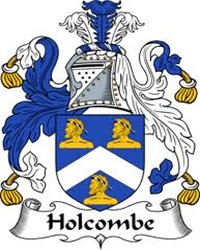 Freshly Baked Bread, Unsalted Butter & Dipping Oil							2.50Freshly Baked Bread & A Selection Of Olives 								5.00StartersHolcombe Soup											7.00Coarse Pork Terrine, Red Cabbage Remoulade								9.50		Whole Baked Camembert (to Share), Homemade Breadsticks, Red Onion Marmalade			12.00Red Pepper, Goats Cheese Toast, Chilli Jam, Pickled Salad						8.50Hickory Smoked Aubergine, Kale & Walnut Pesto, Balsamic Grelot Onions (vg)				8.00Curried Tempura Coley, Curried Mayonnaise, Tomato Fondue, Apple, Melon				9.00Main CourseHarissa Baked Hasselback Courgette, Butter Bean & Tahini,  Dukka Vegetable Crisps (vg)		14.00Leek & Mushroom Wellington, Roasted Celeriac, Shallot Vinaigrette					14.50Jacob's Ladder,  Bone Marrow, Star Anise Roasted Carrot, Red Cabbage, Red Wine Jus		18.50Pan Fried Pollock, Jerusalem Artichoke Puree, Mussel Cream, Samphire				18.00Roasted Guinea Fowl, Parsnip Puree, Leek Fondue, Crispy Kale, Blackberry Jus				17.00Lamb Rump, Shepherds Pie, Clapshot Mash, Crispy Anchovy, Red Currant Sauce			20.00The Holcombe ClassicsBeer Battered Haddock Fillet, Hand Cut Chips, Minted Peas, Tartare Sauce				15.00Holcombe Roasted Ham, Hens Eggs, Hand Cut Chips, House Chutney					14.5060z Beef Burger, Cheddar, Smoked Bacon Maple Jam, Garlic Mayonnaise, Fries			14.50The Holcombe Pie, Seasonal Vegetables, Your Choice Of Potatoes					14.50				Somerset SteaksOur Steaks Are Sourced From Local Farms And Served With Hand Cut Chips, Roasted Vine Tomatoes & A Portobello Mushroom8 Oz Rump Steak											19.0010 Oz Sirloin Steak											23.00Sauces - Stilton - Pepper - Bearnaise									2.50Butters - Chilli - Garlic & Herb										2.50SidesSeasonal Greens / Roasted Carrots / House Salad							3.50Fresh Herb & Garlic Bread										3.50French Fries												3.50Hand Cut Chips												4.50Hand Cut Chips With Melting Cheddar									5.50All our meals are freshly cooked to order so please allow a little time from ordering
Important: Before ordering, speak to our staff if you have a Food Allergy or Intolerance.Gratuities not included, feel free to tip if you appreciate the service! However, for tables of 10 or more we include a 10% service charge. We operate a come as a party, pay as a party policy.